ҠАРАР                                                                                     РЕШЕНИЕ	Об уточнении бюджета   сельского поселенияСтаротумбагушевский сельсовет муниципального района Шаранский район Республики Башкортостан  за 2012 год.         Заслушав и обсудив  информацию специалиста 1 категории сельского поселения  Минлиной О.В. об уточнении бюджета  за 2012 год,   Совет сельского поселения  решил:1.Средства    связанные с увеличением стоимости материальных запасов предусмотренных по виду расходов 244 «Прочая закупка товаров, работ и  услуг для государственных (муниципальных) нужд»  в сумме  5319,00 рублей  отнести на вид расходов 242 «Иные расходы связанные с увеличением стоимости материальных запасов»Глава сельского поселенияСтаротумбагушевский сельсовет:                                                            Бикташева Н.В.д.Старотумбагушево 11 апреля 2012 года № 138                                                                                                  Приложение №1                                     к решению Совета сельского поселения                                                        Старотумбагушевский сельсовет № 138                                                         от 11 апреля  2012 года Распределение бюджетных ассигнованийсельского поселения  Старотумбагушевский сельсовет муниципального района Шаранский район  Республики Башкортостан   на 2012 год по разделам, подразделам, целевым статьям и видам расходов классификации расходов бюджетов                                                                                                                                      (рублей)                                                                                                                                   Приложение №2                                     к решению Совета сельского поселения                                                        Старотумбагушевский сельсовет № 138                                                        от 11 апреля  2012 года                                          Ведомственная структура расходов бюджета                         сельского поселения Старотумбагушевский сельсовет  муниципального района                                    Шаранский район Республики Башкортостан на  2012  год                                                                                                                                                                                                                                                                                                                                                                                                                  ( рублей)         БАШҠОРТОСТАН  РЕСПУБЛИКАҺЫ                       ШАРАН  РАЙОНЫ               МУНИЦИПАЛЬ  РАЙОНЫНЫ ИСКЕ ТОМБАҒОШ АУЫЛ СОВЕТЫАУЫЛ БИЛӘМӘҺЕ СОВЕТЫИске Томбағош ауылы,тел(34769) 2-47-19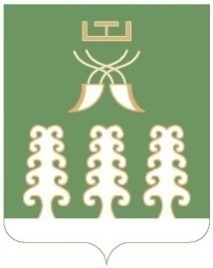 РЕСПУБЛИКА  БАШКОРТОСТАН     МУНИЦИПАЛЬНЫЙ РАЙОН          ШАРАНСКИЙ РАЙОН         СОВЕТ  СЕЛЬСКОГО ПОСЕЛЕНИЯ    СТАРОТУМБАГУШЕВСКИЙ СЕЛЬСОВЕТ с. Старотумбагушево, тел.(34769)  2-47-19Сумма измененийСумма измененийСумма измененийСумма измененийСумма измененийВсего1 кв2 кв3 кв4квАппарат управления\0104\791\0020400\242\340.3\ФЗ13-03_98\РП-А-0100\20000\0+5319,0+  +5319,0Аппарат управления0104\791\0020400\244\340.3\ФЗ13-03_98\РП-А-0100\20000\0-5319,0-5319,0Наименование показателяРзПрЦсрВрсумма12345ВСЕГО      0,0Общегосударственные вопросы01000,0Функционирование Правительства Российской Федерации, высших исполнительных органов государственной власти субъектов Российской Федерации, местных администраций01040,0Руководство и управление в сфере установленных функций органов государственной власти субъектов Российской Федерации и органов местного самоуправления010400200000,0Центральный аппарат010400204000,0Закупка товаров, работ и услуг для государственных (муниципальных) нужд010400204002000,0Иные закупки товаров, работ и услуг для государственных (муниципальных) нужд010400204002400,0Закупка товаров, работ,услуг в сфере информационных технологий010400204002425319,0Прочая закупка товаров, работ и услуг для государственных (муниципальных) нужд01040020400244-5319,0Наименование показателяВед-воВед-воРзПрРзПрЦсрЦсрВрВрСуммаСумма112233445566ВСЕГО      ВСЕГО      0,000,00Администрация Администрация 7917910,00,0Общегосударственные вопросыОбщегосударственные вопросы791791010001000,00,0Функционирование Правительства Российской Федерации, высших исполнительных органов государственной власти субъектов Российской Федерации, местных администрацийФункционирование Правительства Российской Федерации, высших исполнительных органов государственной власти субъектов Российской Федерации, местных администраций791791010401040,00,0Руководство и управление в сфере установленных функций органов государственной власти субъектов Российской Федерации и органов местного самоуправленияРуководство и управление в сфере установленных функций органов государственной власти субъектов Российской Федерации и органов местного самоуправления79179101040104002000000200000,00,0Центральный аппаратЦентральный аппарат79179101040104002040000204000,00,0Закупка товаров, работ и услуг для государственных (муниципальных) нуждЗакупка товаров, работ и услуг для государственных (муниципальных) нужд79179101040104002040000204002002000,00,0Иные закупки товаров, работ и услуг для государственных (муниципальных) нуждИные закупки товаров, работ и услуг для государственных (муниципальных) нужд79179101040104002040000204002402400,00,0Закупка товаров,работ ,услуг в сфере информационно-коммуникационных технологийЗакупка товаров,работ ,услуг в сфере информационно-коммуникационных технологий79179101040104002040000204002422425319,05319,0Прочая закупка товаров, работ и услуг для государственных (муниципальных) нуждПрочая закупка товаров, работ и услуг для государственных (муниципальных) нужд7917910104010400204000020400244244-5319,0-5319,0